SGF-2455-2016  15 de julio del 2016A LAS ENTIDADES FINANCIERAS SUPERVISADAS POR LASUPERINTENDENCIA GENERAL DE ENTIDADES FINANCIERASAsunto: Cambios en la Clase de datos Operaciones Crediticias a través del sistema para la Captura, Verificación y Carga de Datos (SICVECA).El Superintendente General de Entidades FinancierasConsiderando que:El Consejo Nacional de Supervisión del Sistema Financiera, mediante:Artículo 12, del acta de la sesión 1251-2016, celebrada el 10 de mayo del 2016. Publicado en el Alcance No. 97 del 14 de junio del 2016, del Diario Oficial La Gaceta No.114, aprobó el ACUERDO SUGEF 15-16 Reglamento sobre Gestión y Evaluación del Riesgo de Crédito para el Sistema de Banca para el Desarrollo.Artículo 6 del acta de la sesión 1258-2016, del 7 de junio del 2016, Publicado en el Alcance No. 100 del 17 de junio del 2016, del Diario Oficial La Gaceta No.117, con base en lo expuesto por la Superintendencia General de Entidades Financieras en su oficio SGF-1729-2016, del 26 de mayo del 2016, aprobó:Modificar el Acuerdo SUGEF 1-05, Reglamento sobre Calificación de Deudores, de la siguiente forma: Adicionar un párrafo penúltimo al artículo 7. Análisis de la capacidad de pago.Modificar el párrafo segundo del artículo 7bis. Análisis de la capacidad de pago para deudores del Grupo 2.Modificar el artículo 11bis. Estimación GenéricaModificar el inciso b) del artículo 16. Condiciones generales de la garantía.Adicionar un Transitorio XIII.Modificar Acuerdo SUGEF 3-06, Reglamento sobre la suficiencia patrimonial de entidades financieras de la siguiente forma:El artículo 15. Ponderación al cincuenta por ciento.Mediante el Sistema de Captura, Verificación y Carga de Datos (SICVECA), las entidades supervisadas remiten la información de la clase de datos Crediticio a esta Superintendencia.Es necesario realizar cambios en los descriptores de los campos incluidos en los archivos que conforman Clases de Datos del Sistema de Captura, Verificación y Carga de Datos (SICVECA-Crediticio, Tablas y Garantías), implementar campos nuevos y modificar validaciones específicas para algunos archivos, y modificar e incluir códigos de las tablas utilizadas, en la documentación de datos de envío.Dispone:Comunicar a las entidades financieras supervisadas que a partir del 19 de julio del 2016, en el Manual de Información SICVECA, en el apartado de “Documentación”, de la clase de datos Operaciones Crediticias, se encontrarán a su disposición los cambios y que entran en vigencia de conformidad con lo estipulado en las respectivas normativas.Que con el propósito de dar a conocer los detalles de la aplicación de los cambios a implementar en los campos, validaciones y tablas, la SUGEF estará brindando charlas a los funcionarios de todas las entidades financieras el día 21 de julio del 2016, en el Auditorio del Colegio de Profesionales en Ciencias Económicas, cita en la 400 metros norte del Mall San Pedro, San José, según distribución que se indica en el Anexo 1.Que cada entidad debe designar un máximo de cuatro participantes en la reunión, para lo cual recomienda que sean los encargados del área crediticia, de sistemas y de envío de la información requerida por SICVECA-Crediticio; para lo cual, en un plazo de cinco días hábiles a partir del recibo de este comunicado deben remitir al correo electrónico capacitacion@sugef.fi.cr del Área de Capacitación de esta Superintendencia, el nombre e identificación de las personas designadas, las direcciones electrónicas y números telefónicos, según el formato indicado en el Anexo 2.Que en caso de consulta favor comunicarse con los Usuarios Responsables del módulo SICVECA Crediticio:Javier Vega Zúñiga, jvega@sugef.fi.cr, teléfono 2243-5015; Pablo Sequeira Dittel, psequeira@sugef.fi.cr, teléfono 2243-4970;Atentamente,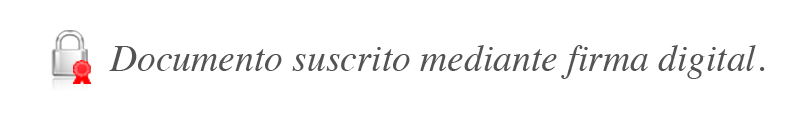 Javier Cascante ElizondoSuperintendente	GSC/JFVZ/PSD/gvl*Anexo 2Formato para la remisión de la información de los participantesDeben indicar en el asunto del correo electrónico lo siguiente:ASUNTO: CAMBIOS SICVECA CREDITICIOUna vez completado el espacio del parqueo del Colegio de Ciencias Económicas, se debe considerar el uso de parqueos alternos.Anexo No. 1Anexo No. 1Anexo No. 1Distribución de Entidades para CapacitaciónDistribución de Entidades para CapacitaciónDistribución de Entidades para Capacitación21-jul-1621-jul-1621-jul-16Grupo 1:Grupo 2:Horario: 9 am a 12 mdHorario: 1 pm a 4 pmBanco Crédito Agrícola de CartagoBanco Cathay de Costa Rica, S.A.Banco de Costa RicaBanco GeneralBanco Nacional de Costa RicaScotiabank de Costa Rica, S.A.Banco Popular y de Desarrollo ComunalBanco Promérica, S.A.Banco Hipotecario de la ViviendaBanco Lafise Sociedad AnónimaBanco BAC San José, S.A.Banco Davivienda (Costa Rica) S.A.Banco BCTBanco CMB Costa rica, S.A. Banco Improsa S.A.The Bank of Nova Scotia (Costa Rica) S.A.Financiera CAFSA, S. A.Prival Bank (Costa Rica) S.A.Financiera DESYFIN S.A.Financiera COMECA S.A.Financiera G&T Continental Costa Rica S.A.COOPEANDE N° 1 R.L.Financiera FlexiCrediCOOPEAYA R.L.COOCIQUE R.L.COOPEBANPO R.L.COOPAVEGRA R.L.COOPEGRECIA R.LCOOPEALIANZA R.L.COOPECAJA R.L.COOPEAMISTAD R.L.COPECO R.L.COOPELECHEROS R.L.COOPEFYL R.L.COOPEMAPRO R.L.COOPEJUDICIAL R.L.COOPENAE R,L.COOPEMEDICOS R.L.COOPESANRAMON R.L.COOPEMEP R.L.COOPESANMARCOS R.L.COOPESERVIDORES R.L.CREDECOOP R.L.COOPEUNA R.L.COOPECAR R.L.SERVICOOP R.L.COOPESPARTA R.L.Caja de Ahorro y Préstamos de la ANDEMutual Cartago de Ahorro y PréstamoGrupo Mutual Alajuela La ViviendaEntidad:Entidad:Entidad:Entidad:Apellidos:Nombre:Número de cédula:Correo electrónico: